Invitation for Bids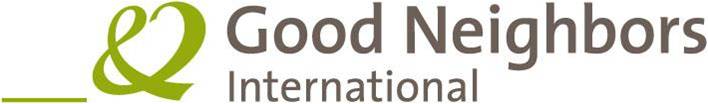 Ref: Good Neighbors is an international Non-Governmental Organization established in Korea in 1991. Good Neighbors’ main focus is to provide child education, community development, health, clean water, sanitation, and disaster relief programs around the world.Good Neighbors International Haiti office intends to invite local eligible Bidders for Oranger in Ganthier Education project.The tentative schedule of bidding is as follows:Posting/Distribution of this Invitation and Instruction to Bidders – September 2020.PROFILE OF THE BOOKS PROVIDER (Library)Have at least 5 years of experience as provider with supporting evidence Have the legal recognition (patent) of DGI.Have the letter from Ministry of commerce Have the company number and the entrepreneur’s professional cardNotice: All the bidders will receive the other details after they submitted their candidature.Bid TitleSelecting Book Provider (Library) for selling Original books to GNI for 16 schools in Oranger and 13 schools in Ganthier, ( Primary and Nursery ) supporting by Good neighbors International.PurposeContribute to the improvement of the quality of education in Ganthier and Oranger CDPScopeAble to provide Original books in good condition. And in the time specify by Good Neighbors international.Able to arrange the books of each school by grade in a box. Have all the paper and experiences require by good Neighbors internationalLocationGanthier  CDP (Lamardelle & Cottin ) national road #8.Oranger CDP ( Tapio,Fougie,Monnoville) National road # 9Submission of Proposals                                                                               September, 2020.Opening and Evaluation of the Bids                                                           October 2020.Starting date of Contract                                                                              October 2020.Contact point InformationGood Neighbors InternationalAddress: 5 Imp. Lamy. Delmas 75 Delmas, HaitiTel No: (509) 2817-0683E- mail: ad.haiti@goodneighbors.org